MENU PLAN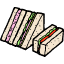 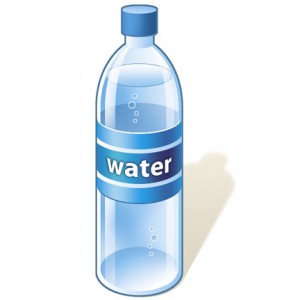 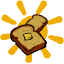 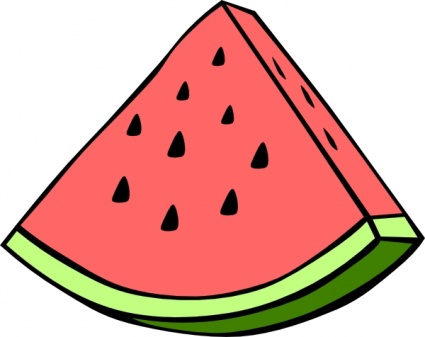 Wk: 2 Term: 3 Date: 30/7/18MENU PLANWk: 3 Term: 3 Date: 6/8/18MENU PLANWk: 4 Term: 3 Date: 13/8/18MENU PLANWk: 5 Term: 3 Date: 20/8/18Ham risotto – cook rice in the rice cooker in the morning, using a diluted veggie stock instead of water. In the afternoon, re-heat in the pot with more stock, frozen veggies and ham  https://healthylunchbox.com.au/recipe/sandwich-alternatives/rainbow-risotto Quesadillas – ham, cheese, tinned beans in between two wraps on the sandwich press – slice in quarters and leave out for kids to help themselveshttps://healthylunchbox.com.au/recipe/sandwich-alternatives/black-bean-quesadillasHow to make spaghetti bolognese cheaper – use tinned lentils to replace some of the mince (counts as serve of protein food group), and keep adding extra veg  to bulk it up (carrots, zucchini and mushrooms)Meatballs - https://kidgredients.com.au/yummy-beef-rissoles/ Make the mix in the morning then bake in the oven in the afternoon. Serve with salsa and vegetable sticks Minestrone soup - https://www.kidspot.com.au/kitchen/recipes/minestrone-soup-1186 MMTWTFBREAKFAST(7:00am-8:00am)ToastToastYoghurt with fruit toppingsToastEnglish MuffinsToastiesOPTIONSHoney, margarine, jam and vegemiteHoney, margarine, jam and vegemiteApple, banana, frozen berriesHoney, margarine, jam and vegemiteHoney, margarine, jam and vegemiteHam, cheese, baked beansG/VD/EGF – GF breadGF – GF breadD – soy milkGF – GF breadGF – GF breadG - GF breadV – no hamMMTWTFAFTERNOON TEA(3:30pm)Antipasto platterAntipasto platterSushi bowlMinestrone soupCruskits and fruitToasted pita bread, veggie sticks and dipOPTIONSCheese, ham, tomatoes, cucumber, carrots, celery, dips, olives, pickles, crackersCheese, ham, tomatoes, cucumber, carrots, celery, dips, olives, pickles, crackersRice, chicken, tuna, soy sauce, cucumber, carrot, seaweedPasta, tomatoes, vegetables, beans, cheeseCruskits, cheese, ham, tomato, watermelon, apples, orangesPita bread, carrot, cucumber, celery, capsicum, tzatziki, hommusG/VD/EGF – GF crackersD – no tzatziki or cheeseV – no hamGF – GF crackersD – no tzatziki or cheeseV – no hamGF – GF soy sauceV – tofu F – no tuna GF – GF pasta GF – rice cakesV – no hamD – no cheeseGF – gluten free crackersD – no tzatzikiLATE SNACK (4.30pm)Frozen fruitFrozen fruitMilkMiloVegetable sticks and dipYoghurt with berriesG/VD/E--D – soy milkGF – SustagenD – soy milkD – no tzatziki D – soy yoghurtMMTWTFBREAKFAST(7:00am-8:00am)Fruit and yoghurtFruit and yoghurtPorridgeToastPancakesCrumpetsOPTIONSBanana, berries, yoghurtBanana, berries, yoghurtPorridge, milk, banana, honeyHoney, margarine, jam and vegemitePancakes, banana, frozen berriesMargarine, honey, jamG/VD/ED – soy milkD – soy milkGF – GF oatsD – soy milkGF – GF breadGF – GF bread with toppingsGF – GF breadMMTWTFAFTERNOON TEA(3:30pm)Garlic bread and vegetable sticksGarlic bread and vegetable sticksHealthy fried riceRice cakes and fruitBurrito bowlsYoghurt, fruit and muesliOPTIONSGarlic bread, carrots, cucumber, celeryGarlic bread, carrots, cucumber, celeryRice, ham, vegetables, soy sauceRice cakes, cheese, ham, tomatoes,  watermelon, apples, orangesMince, tortilla, tomatoes, cucumber, lettuce, cheesePlain yoghurt, frozen berries, apples, muesliG/VD/EGF – GF breadD – dairy free margarineGF – GF breadD – dairy free margarineGF – GF soy sauceV – no hamGF – GF rice cakeD – no cheeseV – no hamGF – GF wrapD – no cheeseV – beans, no meatGF – GF muesli D – soy yoghurt LATE SNACK (4.30pm)MiloMiloCheese crackersCustard and berriesMilkHam and cheese rice cakesG/VD/EGF – SustagenD – soy milkGF – SustagenD – soy milkD – no cheeseD – soy yoghurtD – soy milkV – no hamD – no cheeseMMTWTFBREAKFAST(7:00am-8:00am)ToastToastBaked beans on toastToastGrilled cheese on toastEnglish muffinsOPTIONSHoney, margarine, jam and vegemiteHoney, margarine, jam and vegemiteBaked beans, margarineHoney, margarine, jam and vegemiteCheese, ham, wholemeal breadMargarine, honey, jam, vegemiteG/VD/EGF – GF breadGF – GF breadGF – GF breadGF – GF breadGF – GF breadD – ham, no cheeseG - GF breadMMTWTFAFTERNOON TEA(3:30pm)SandwichesSandwichesVeggie sticks, crackers and dipChicken OR tuna subsPopcorn and fruitChicken noodlesOPTIONSChicken, lettuce, mayoTuna, lettuce, mayoTurkey, cranberryCheeseChicken, lettuce, mayoTuna, lettuce, mayoTurkey, cranberryCheeseCucumber, carrot, capsicum, crackers, hommus, salsa, guacamoleWholemeal bread, chicken or tuna with corn and melted cheesePopcorn, watermelon, apples, oranges Chicken, noodles, vegetables, stockG/VD/ED – no cheeseGF – GF breadD – no cheeseGF – GF breadD – salsa/hommus, plain crackersGF – plain crackersGF – GF breadD – no cheese V – beans, no meat-GF – GF noodlesV – no chicken LATE SNACK (4.30pm)Fruit salad cupFruit salad cupYoghurtFruit platterFlavoured rice cakes and vegetable sticksYoghurt and berriesG/VD/E--D - soy milk-GF – GF rice cakesD – soy milkMMTWTFBREAKFAST(7:00am-8:00am)CrumpetsCrumpetsToastBreakfast quesadillaToastToastiesOPTIONSHoney, margarine, jam and vegemiteHoney, margarine, jam and vegemiteHoney, margarine, jam and vegemiteHam, cheese, beans, wrapHoney, margarine, jam and vegemiteHam, cheese, baked beansG/VD/EGF – GF breadGF – GF breadGF – GF breadGF – GF breadD – no cheeseGF – GF breadG - GF breadV – no hamMMTWTFAFTERNOON TEA(3:30pm)Vitawheats and fruitVitawheats and fruitPasta BologneseVeggie sticks, crackers and dipMeatballs and dipping sauceHealthy Apple Crumble and yoghurtOPTIONSVitawheats, cheese, ham, tomato, watermelon, apples, orangesVitawheats, cheese, ham, tomato, watermelon, apples, orangesPasta, Bolognese mince, parmesanCucumber, carrot, capsicum, crackers, hommus, salsa, guacamoleMeatballs with tomato dipping sauce, carrots, cucumber, celeryApple crumble, vanilla yoghurtG/VD/EGF – rice cakesD – no cheeseGF – rice cakesD – no cheeseD – no parmesanGF – GF pastaD – salsa/hommus, plain crackersGF – plain crackersGF – GF meatballsD – no cheeseV - falafelGF – GF apple crumbleD – soy yoghurtLATE SNACK (4.30pm)MilkMilkFruit platterFruit yoghurt smoothiesYoghurt and peachesVeggie sticks and dipG/VD/ED – soy milkD – soy milk-D - soy milkD – soy milkD – no tzatziki 